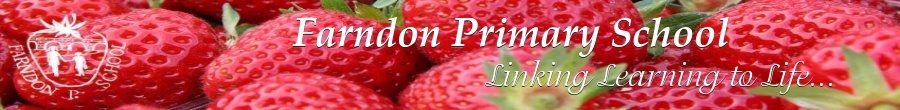 Physical Education Two Year Rolling ProgrammePhysical Education Two Year Rolling ProgrammePhysical Education Two Year Rolling ProgrammePhysical Education Two Year Rolling ProgrammePhysical Education Two Year Rolling ProgrammePhysical Education Two Year Rolling ProgrammePhysical Education Two Year Rolling ProgrammePhysical Education Two Year Rolling ProgrammeAPE Passport Log in PE Passport Log in https://app.primarypepassport.co.uk/#/    Email:                                           Password:https://app.primarypepassport.co.uk/#/    Email:                                           Password:https://app.primarypepassport.co.uk/#/    Email:                                           Password:https://app.primarypepassport.co.uk/#/    Email:                                           Password:https://app.primarypepassport.co.uk/#/    Email:                                           Password:	Autumn		Autumn		Autumn	SpringSpringSummerSummerPre SchoolLocomotion 1Fine Motor Skills 1Fine Motor Skills 1Gymnastics High and LowGymnastics: Travelling, Stopping and Making ShapesStability 1Athletics 1Dance: ToysReceptionLocomotion 1Invasion Games Skills 1Invasion Games Skills 1Gymnastics Bouncing, Jumping and LandingNet and Wall Skills 1Athletics 1Striking and Fielding Skills 1Dance: JungleMilestone 1Invasion Games Skills 1Fundamental Skills 2Fundamental Skills 2Gymnastics Balance on Points and PatchesNet and Wall Games Skills 1Athletics 1Strike and Field Skills 1Milestone 1Target Skills 2Target Skills 2OAA Dance Fire of LondonMilestone 2Invasion Games Tag RugbyInvasion Games HockeyInvasion Games HockeyGymnastics Linking Movements TogetherNet and Wall Games TennisStrike and Field CricketAthletics 1Milestone 2Personal ChallengesPersonal ChallengesOAASwimmingDance: Around the WorldMilestone 3Invasion Games Tag RugbyInvasion Games HockeyInvasion Games HockeyGymnastics: Counter Balance and Counter TensionNet and Wall Games TennisStrike and Field CricketAthletics Milestone 3OAAOAATeam Building and Problem SolvingDance: Through the Ages Physical Education Two Year Rolling ProgrammePhysical Education Two Year Rolling ProgrammePhysical Education Two Year Rolling ProgrammePhysical Education Two Year Rolling ProgrammePhysical Education Two Year Rolling ProgrammePhysical Education Two Year Rolling ProgrammePhysical Education Two Year Rolling ProgrammeB	Autumn		Autumn	SpringSpringSummerSummerPre SchoolLocomotion 1Fine Motor Skills 1Gymnastics High and LowGymnastics: Travelling, Stopping and Making ShapesStability 1Athletics 1Dance: ToysReceptionLocomotion 2Invasion Games Skills 1Gymnastics Bouncing, Jumping and LandingNet and Wall Skills 1Athletics 2Striking and Fielding Skills 1Dance: JungleMilestone 1Invasion Games Skills 2Fundamental Skills 3Gymnastics: Walk narrow, curled, rolling and balancing Net and Wall Games Skills 2Athletics 2Strike and Field Skills 2Milestone 1Target Skills 3OAA Dance: PiratesMilestone 2Invasion Games FootballInvasion Games NetballGymnastics: Arching and BridgesNet and Wall Games BadmintonAthletics 1Strike and Field RounderMilestone 2Personal ChallengesOAASwimmingDance: The RomansMilestone 3Invasion Games FootballInvasion Games BasketballGymnastics: Group SequencingNet and Wall Games BadmintonAthleticsStrike and Field RounderMilestone 3YogaHealth Related FitnessDance: The Vikings 